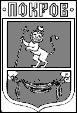 ПОСТАНОВЛЕНИЕГлавы Администрации города ПокровПетушинского района Владимирской области07.09.2022											№ 512В целях составления проекта бюджета муниципального образования «Город Покров» на 2023 год и на плановый период 2024 и 2025 годов, в соответствии с постановлением главы Администрации города Покров от 28.07.2022 № 419 «Об утверждении Положения о порядке составления проекта бюджета муниципального образования «Город Покров» на 2023 год и плановый период 2024-2025 годов», ПОСТАНОВЛЯЮ:Одобрить:1.1. Основные направления налоговой политики муниципального образования «Город Покров» на 2023 год и плановый период 2024 и 2025 годов, согласно приложению №1;1.2. Основные направления бюджетной политики муниципального образования «Город Покров» на 2023 год и плановый период 2024 и 2025 годов, согласно приложению №2;1.3. Основные направления долговой политики муниципального образования «Город Покров» на 2023 год и плановый период 2024 и 2025 годов, согласно приложению №3;1.4. Основные показатели бюджета муниципального образования «Город Покров» на 2023 год и плановый период 2024 и 2025 годов, согласно приложению №4;1.5. Основные характеристики бюджета муниципального образования «Город Покров» на 2023 год и плановый период 2024 и 2025 годов, согласно приложению №5;1.6. Распределение бюджетных ассигнований по разделам классификации расходов бюджета муниципального образования «Город Покров» на 2023 год и на плановый период 2024 и 2025 годов, согласно приложению №6;1.7. Лимиты потребления коммунальных услуг для бюджетных, казенных и автономных учреждений муниципального образования «Город Покров» на 2023-2025 годы, согласно приложению №7.2. Направить настоящее постановление в Совет народных депутатов города Покров.3. Руководителям муниципальных казенных, бюджетных и автономных учреждений города Покров руководствоваться лимитами потребления коммунальных услуг на 2023-2025 годы, одобренных подпунктом 1.6. пункта 1 настоящего постановления.4.Контроль за исполнением настоящего постановления оставляю за собой.5. Настоящее постановление вступает в силу со дня подписания, подлежит опубликованию в городской общественно-политической газете «Покров смотрит в будущее» и размещению на официальном сайте муниципального образования «Город Покров» www.pokrovcity.ru.Глава Администрации							           О.В. КотровПриложение № 1к постановлению главыАдминистрации г. Покровот 07.09.2022 № 512Основные направления налоговой политики муниципального образования «Город Покров» на 2023 год и плановый период 2024 и 2025 годовОсновные направления налоговой политики муниципального образования «Город Покров» на 2023 год и на плановый период 2024 и 2025 годов разработаны в соответствии со статьей 172 Бюджетного кодекса Российской Федерации, Посланием Президента Российской Федерации Федеральному Собранию от 21 апреля 2021 года, Указом Президента Российской Федерации от 7 мая 2018 г. № 204 «О национальных целях и стратегических задачах развития Российской Федерации на период до 2024 года», Положением «О бюджетном процессе в муниципальном образовании «Город Покров».Основные направления налоговой политики на 2023 год и на плановый период 2024 и 2025 годов формируются в условиях реализации плана первоочередных действий по обеспечению развития российской экономики в условиях внешнего санкционного давления, разработанного Правительством Российской Федерации 15 марта 2022 года.В 2023-2025 годах будет продолжена реализация основных целей и задач налоговой политики, предусмотренных в предыдущие годы.В целом в налоговой политике приоритетом остается обеспечение стабильных налоговых условий для хозяйствующих субъектов, а акцент сохранится на повышении эффективности стимулирующей функции налоговой системы и улучшении качества администрирования.В случае изменений параметров налоговой системы Российской Федерации основные направления налоговой политики муниципального образования «Город Покров» могут быть скорректированы в 2023 году при определении налоговой политики на 2024 и последующие годы.Налоговая политика муниципального образования «Город Покров» в 2023 году и на плановый период до 2025 года ориентирована на развитие доходного потенциала на основе экономического роста.Основными направлениями налоговой политики муниципального образования «Город Покров» в среднесрочной перспективе являются:совершенствование налогового законодательства с учетом изменений в налоговом законодательстве Российской Федерации;реализация механизмов налогового стимулирования в рамках приоритетных направлений промышленной и инвестиционной политики;обеспечение бюджетной, экономической и социальной эффективности налоговых расходов;оказание содействия среднему и малому бизнесу для развития предпринимательской деятельности;усиление мер по укреплению налоговой дисциплины налогоплательщиков;повышение эффективности управления государственным имуществом Владимирской области.В трехлетней перспективе будет продолжена работа по укреплению доходной базы бюджета муниципального образования «Город Покров» за счет наращивания стабильных доходных источников и мобилизации в бюджет имеющихся резервов.Рост бюджетных поступлений планируется достичь за счет:-выявления и пресечения схем минимизации налогов, совершенствования методов контроля легализации «теневой» заработной платы;расширения налоговой базы по имущественным налогам путем выявления и включения в налогооблагаемую базу недвижимого имущества и земельных участков, которые до настоящего времени не зарегистрированы;совершенствования методов налогового администрирования, повышения уровня ответственности главных администраторов доходов за выполнение плановых показателей поступления доходов в города;проведения оценки социальной и бюджетной эффективности налоговых расходов;- совершенствования управления муниципальной собственностью.Координация работы органов местного самоуправления по мобилизации доходов в бюджет города будет осуществляться в рамках деятельности координационного комитета по мобилизации налоговых и неналоговых доходов муниципального образования «Город Покров».При формировании основных направлений налоговой политики учтены внесенные изменения в налоговое и бюджетное законодательство, которое было принято в целях создания стабильных условий для осуществления деятельности налогоплательщиков в период сложной экономической ситуации, связанной с введением санкций в отношении Российской Федерации.Изменения, внесенные на федеральном уровне:увеличивается с 1 января 2025 года норматив зачисления акцизов на нефтепродукты в бюджеты субъектов Российской Федерации с 74,9% до 100%;не облагаются налогом на доходы физических лиц доходы в виде материальной выгоды, полученные в 2022 и 2023 годах от экономии на процентах за пользование заемными (кредитными) средствами;для расчета транспортного налога с 2022 года повышающий коэффициент будет применяться только для транспортных средств стоимостью свыше 10 млн. рублей;расчет земельного налога за налоговый период 2023 года будет производиться исходя из кадастровой стоимости по состоянию на 1 января 2022 года;отменяется с 1 января 2023 года институт консолидированной группы налогоплательщиков;введен институт «единого налогового платежа», предполагающего уплату имущественных налогов одним платежным поручением.В соответствии со статьей 174.3 Бюджетного кодекса Российской Федерации формируется перечень налоговых расходов муниципального образования «Город Покров».Оценка налоговых расходов муниципального образования «Город Покров» осуществляется ежегодно в порядке, утвержденном постановлением главы Администрации города Покров  от 03.12.2019 №448 «Об утверждении Порядка формирования перечня налоговых расходов и оценки налоговых расходов в муниципальном образовании «Город Покров» с соблюдением общих требований, установленных постановлением Правительства Российской Федерации от 22 июня 2019 г. N 796 «Об общих требованиях к оценке налоговых расходов субъектов Российской Федерации и муниципальных образований».По итогам проведенной в 2022 году оценки налоговых расходов за 2021 год следующие налоговые расходы являются эффективными:1.инвалиды и участники Великой отечественной войны, члены семьи (супруг (а), дети, родители) погибших при исполнении служебного долга защитников Отечества освобождены 100% от суммы начисленного налога;2.органы местного самоуправления муниципального образования «Город Покров» освобождаются от уплаты земельного налога в отношении предоставленных им земельных участков».         Налоговые расходы носит социальный характер, направлены на поддержку отдельных категорий граждан, имеющих заслуги перед Отечеством отвечает общественным интересам, способствует решению социальных задач экономической политики муниципального образования «Город Покров» по повышению уровня и качества жизни отдельных категорий граждан, является востребованным, целесообразным, не оказывает отрицательного влияния на экономическое развитие города Покров и  не имеет отрицательной  бюджетной эффективности, и снижает расходы налогоплательщика, финансовое обеспечение которого в полном объеме осуществляется за счет местного бюджета.Основные направления налоговой политики муниципального образования «Город Покров» определяют параметры налоговых и неналоговых доходов бюджета на 2023 - 2025 годы.Показатели социально-экономического развития муниципального образования «Город Покров» повлияло на объем налоговых и неналоговых доходов, прогнозируемый на 2023 - 2025 годы (таблица 1).Таблица 1Прогнозпоступления налоговых и неналоговых доходовбюджета муниципального образования «Город Покров» на 2023 - 2025 годыНалоговые и неналоговые доходы бюджета муниципального образования «Город Покров» на 2023 - 2025 годы сформированы главным администратором доходов в соответствии с общими требованиями к методике прогнозирования поступлений доходов, утвержденными постановлением Правительства Российской Федерации от 23 июня 2016 г. № 574 «Об общих требованиях к методике прогнозирования поступлений доходов в бюджеты бюджетной системы Российской Федерации»  и постановлением главы Администрации города Покров от 12.02.2021 №59 «Об утверждении методики прогнозирования поступления доходов в бюджет муниципального образования «Город Покров». Параметры налоговых и неналоговых доходов могут быть изменены в случае изменения объемов экономических показателей и внесения изменений в налоговое и бюджетное законодательство, а также выделения межбюджетных трансфертов.Приложение № 2к постановлению главыАдминистрации г. Покровот 07.09.2022 № 512Основные направления бюджетной политики
муниципального образования «Город Покров» на 2023 год 
и на плановый период 2024 и 2025 годовОсновные направления бюджетной политики муниципального образования «Город Покров»  на 2023 год и на плановый период 2024 и 2025 годов (далее - бюджетная политика на 2023-2025 годы) разработаны в соответствии со статьей 172 Бюджетного кодекса Российской Федерации.Основные цели и задачи бюджетной политики
на 2023-2025 годыЦелью бюджетной политики на 2023-2025 годы является определение основных подходов к формированию проекта областного бюджета на 2023 год и на плановый период 2024 и 2025 годов.При формировании городского бюджета на 2023-2025 годы в первоочередном порядке должны быть предусмотрены бюджетные ассигнования на достижение национальных целей развития Российской Федерации на период до 2030 года, определенных Указом Президента Российской Федерации от 7 мая 2018 г. №204 «О национальных целях и стратегических задачах развития Российской Федерации на период до 2024 года», Указом Президента Российской Федерации от 21 июля 2020 г. № 474 «О национальных целях развития Российской Федерации на период до 2030 года».В числе главных национальных целей развития страны на указанный период определены: сохранение населения, здоровье и благополучие людей, создание комфортной и безопасной среды для их жизни, а также условий и возможностей для самореализации и раскрытия таланта каждого человека.Бюджетная политика в сфере расходов должна быть направлена на безусловное исполнение всех социально значимых обязательств.Исходя из поставленных целей и учитывая сложную экономическую ситуацию, связанную с внешними санкциями в отношении нашей страны, бюджетная политика на 2023-2025 годы направлена на решение следующих задач:а)	обеспечение сбалансированности городского бюджета как основного принципа ответственной бюджетной политики. С этой целью главным администраторам средств необходимо обеспечить:- формирование реалистичного прогноза поступления доходов городского бюджета;- привлечение дополнительных межбюджетных трансфертов из  областного бюджета в городской бюджет в максимально возможном объеме;- первоочередное планирование бюджетных ассигнований на исполнение действующих расходных обязательств муниципального образования;- принятие новых расходных обязательств муниципального образования исключительно по вопросам, отнесенным Конституцией Российской Федерации и федеральными законами к полномочиям органов государственной власти, на основе их тщательной оценки и при наличии ресурсов для их гарантированного исполнения;б)	расширение практики использования механизмов государственночастного партнерства, в том числе в социальной сфере;в)	включение в проект городского бюджета на 2023-2025 годы бюджетных ассигнований на строительство (реконструкцию) объектов муниципальной собственности и капитальный ремонт объектов муниципальной собственности при наличии актуальной проектной документации с государственной экспертизой по состоянию на 1 августа 2022 года и отвода земельного участка под строительство, а также с учетом заключения Департамента архитектуры и строительства области о полноте и актуальности проектной документации по объектам строительства (реконструкции) муниципальной собственности;г)	повышение результативности субсидий, предоставляемых юридическим лицам, не являющимся государственными учреждениями, обеспечение публичности отбора получателей субсидий, прозрачных четких процедур отбора (конкурса или запроса предложений) будущих получателей субсидий, измеримых результатов от использования субсидий;д)	повышение эффективности бюджетных расходов. В этой связи необходимо обеспечить распределение бюджетных расходов в прямой зависимости от достижения конкретных результатов от использования бюджетных ассигнований городского бюджета, осуществляемых в рамках муниципальных программ.Методика расчета предельных базовых бюджетных ассигнований городского бюджета на 2023-2025 годыОсновой для формирования расходов городского бюджета является реестр действующих расходных обязательств муниципального образования «Город Покров» на 2023-2025 годы. При этом объемы расходов на исполнение действующих расходных обязательств на 2023-2024 годы соответствуют объемам бюджетных ассигнований, утвержденным Решением Совета народных депутатов г. Покров 03.12.2021 года № 88/23 «О бюджете муниципального образования «Город Покров» на 2022 год и плановый период 2023-2024 годов», проиндексированных:- на увеличение оплаты труда работников бюджетной сферы области, поименованных в указах Президента Российской Федерации 2012 года, исходя из прогнозируемого среднемесячного дохода от трудовой деятельности на 2023-2025 годы;-	на увеличение оплаты труда работников муниципальных учреждений, на которых не распространяется действие указов Президента Российской Федерации 2012 года, исходя из установленного Правительством Российской Федерации уровня инфляции;-	на увеличение оплаты труда муниципальных служащих, исходя из Закона области от 15 марта 2022 г. № 11-03 «О внесении изменений в Закон Владимирской области «О государственной гражданской службе Владимирской области» и Закон Владимирской области «О денежном содержании государственных гражданских служащих Владимирской области, денежном вознаграждении и денежном поощрении лиц, замещающих государственные должности Владимирской области»;- на увеличение текущих расходов муниципальных учреждений в части оплаты коммунальных услуг на 4%;Объемы расходов на 2025 год приняты с учетом:-  сохранения длящихся расходных обязательств области на уровне объемов бюджетных ассигнований 2024 года;- исключения прекращающихся расходных обязательств области ограниченного срока действия.В объемы расходов муниципального образования на 2023-2025 годы включены бюджетные ассигнования на формирование резервного фонда администрации города, исходя из требований статьи 81 Бюджетного кодекса Российской Федерации, на обслуживание муниципального долга, в связи с прогнозируемым привлечением коммерческих заимствований на покрытие дефицита областного бюджета в 2023-2025 годах. В соответствии с нормами Бюджетного кодекса Российской Федерации должны быть предусмотрены условно утверждаемые расходы на 2024 и 2025 годы. Объем бюджетных ассигнований по отношению к объему, утвержденному настоящим постановлением, может быть изменен на суммы безвозмездных поступлений из областного бюджета и иных изменений, предусмотренных законодательством и нормативно-правовыми актами администрации города.На данном этапе составления бюджетных проектировок на 2023 - 2025 годы сформирован предельно допустимый в соответствии с Бюджетным кодексом Российской Федерации дефицит городского бюджета. Окончательное решение по размеру дефицита должно быть принято в Решении Совета народных депутатов о городском бюджете на 2023-202 годы, после уточнения объемов налоговых и неналоговых доходов городского бюджета и безвозмездных поступлений3. Направления бюджетных расходовБюджетная политика призвана обеспечить финансовыми ресурсами расходные обязательства муниципалитета по закрепленным за ним федеральным законодательством полномочиям. С этой целью большая часть расходов городского бюджета будет направлена на финансирование отраслей жилищно-коммунального сектора экономики, дорожного фонда и социальной сферы.В сфере культуры должна быть продолжена реализация программы «Развитие культуры и туризма в муниципальном образовании «Город Покров на 2015-2025 годы», основной целью которой является укрепление материально-технической базы муниципальных учреждений культуры.В сфере поддержки реального сектора экономики на предстоящий период приоритетом является финансирование национальных проектов. С учетом привлечения средств федерального бюджета реализация данных проектов должна способствовать переходу экономики на качественно иные темпы развития, существенно улучшающие качество жизни населения.Администрация города в 2023 году продолжит работу по национальному проекту «Формирование комфортной городской среды» в рамках которого, реализуются мероприятия муниципальной программы «Формирование комфортной городской среды на территории муниципального образования «Город Покров» В 2023 году планируется  асфальтировать площадки и тротуары  на общественной территории во дворе МКД (между домами ул. Советской 74, 3 Интернационала 49, Больничный проезд 21,23) ,благоустройство городских территорий с учетом мнения горожан.  В 2023 - 2024 годах должно быть обеспечено выполнение мероприятий по благоустройству с учетом мнения горожан в следующих суммах:                                                                                                              руб.Бюджетная политика в городе в сфере жилищного хозяйства будет реализовываться в рамках муниципальной программы «Переселение граждан из аварийного жилищного фонда муниципального образования «Город Покров».В 2023 году реализуются мероприятия по выкупу квартир ветхого аварийного фонда у собственников с тем, чтобы они смогли приобрести себе новое благоустроенное жилье и приобретаются благоустроенные квартиры во вновь выстроенных домах.В 2023 году на эти цели предусматривается следующее финансирование:                                                                                             руб.В сфере развития жилищного строительства и ипотечного кредитования средства бюджета планируется направить на предоставление субсидий молодым семьям и работникам бюджетной сферы.В целях выполнения Указа Президента Российской Федерации от 7 мая 2012 г. № 600 «О мерах по обеспечению граждан Российской Федерации доступным и комфортным жильем и повышению качества жилищно- коммунальных услуг» продолжится обустройство коммунальной и транспортной инфраструктурой участков, предоставленных для жилищного строительства семьям, имеющим трех и более детей.В данном направлении в 2023 году планируется проектирование сетей газопровода и водопровода в микрорайоне Южный лес.В рамках программы энергосбережения планируется продолжение модернизации уличного освещения с применением энергосберегающих систем. В целях исключения неоправданного удорожания стоимости строительства планирование бюджетных ассигнований на капитальные вложения и бюджетные инвестиции, предоставление субсидий бюджетам муниципальных образований на софинансирование строительства (реконструкции) объектов муниципальной собственности и приобретение объектов недвижимого имущества на 2023 - 2025 годы будет осуществляться исключительно при наличии актуализированной проектно-сметной документации, положительного заключения государственной экспертизы, принятых решений о выделении земельных участков под строительство, разработанных и утвержденных графиков выполнения работ. Капитальные расходы должны быть включены в проект областного бюджета при наличии подтверждения департаментом архитектуры и строительства области полноты и актуальности проектно-сметной документации по каждому объекту.В целях прозрачности и оптимизации процедур предоставления земельных участков под строительство необходимо завершить формирование цифровой среды градостроительной деятельности.Планирование расходов на капитальный ремонт объектов муниципальной собственности должно осуществляться при наличии утвержденной проектной документации с положительным заключением государственной экспертизы по состоянию на 1 августа текущего года.В части софинансирования расходных обязательств муниципального образования «Город Покров» предполагается выделение субсидий из областного бюджета, на реализацию мероприятий муниципальных программ. Софинансирование капитальных вложений в объекты муниципальной собственности будет осуществляться с учетом необходимости достижения результатов, установленных областными государственными программами, при наличии проектной документации, определяющей реальную стоимость строительства объектов. Одним из приоритетных направлений инвестиционных расходных обязательств муниципального образования «Город Покров» в 2023 году является завершение реконструкции очистных сооружений канализации города Покров, в бюджете  на эти цели предусмотрено 16 499 090,91 руб.Будет продолжена практика формирования и исполнения бюджета муниципального образования «Город Покров» в 2023 году и плановом периоде на основе муниципальных программ, что предполагает увязку бюджетных ассигнований и конкретных мероприятий, направленных на достижение приоритетных целей социально-экономического развития территорий. Администрация города стремиться к увеличению доли расходов, сформированных программно-целевым методом планирования, в общем объеме расходов местных бюджетов.В условиях ограниченности бюджетных ресурсов и имеющихся рисков несбалансированности бюджета исполнительные органы власти муниципального образования «Город Покров» несут ответственность за проводимую бюджетную политику в части, в соответствии с действующим законодательством за:-проведения взвешенной долговой и бюджетной политики;-безусловного исполнения принятых расходных обязательств.Для анализа результатов проводимой работы необходимо осуществлять ежемесячный мониторинг исполнения бюджета муниципального образования «Город Покров», обеспечения его сбалансированности, а также ежегодную оценку качества управления муниципальными финансами.Приложение № 3к постановлению главыАдминистрации г. Покровот 07.09.2022 № 512Основные направления долговой политики муниципального образования «Город Покров» на 2023 год и плановый период 2024 и 2025 годовОсновные направления долговой политики муниципального образования «Город Покров» на 2023 год и на плановый период 2024 и 2025 годов разработаны в соответствии со статьей 107.1 Бюджетного кодекса Российской Федерации в целях обеспечения эффективного управления муниципальным  долгом муниципального образования «Город Покров».Долговая политика муниципального образования «Город Покров» сформирована на основе основных направлений бюджетной и налоговой политики на очередной финансовый год и на плановый период, а также с учетом исполнения условий предоставления и реструктуризации бюджетных кредитов областным бюджетом.1. Итоги реализации долговой политикиМуниципального образования «Город Покров» за 2021 год По итогам 2021 года объем муниципального долга муниципального образования «Город Покров» составил 28 251,1 тыс. рублей, или 26,4 процента от доходов местного бюджета без учета безвозмездных поступлений. Муниципальный долг представлен бюджетными кредитами, полученными из бюджета Владимирской области, кредитом от кредитных организаций и муниципальной гарантией.Погашение и обслуживание долговых обязательств муниципального образования «Город Покров» осуществляется в установленный срок и в полном объеме.2. Основные факторы, определяющие характер и направлениядолговой политики муниципального образования «Город Покров» на 2022 год и на плановый период 2023 и 2024 годовВ планируемом периоде одновременно несколько факторов будут определять характер и направления долговой политики муниципального образования «Город Покров».В соответствии со сценарными условиями и основными параметрами прогноза социально-экономического развития муниципального образования «Город Покров» на 2023 - 2025 годы реализация долговой политики в предстоящий период будет осуществляться в условиях умеренного ускорения темпов роста экономики муниципального образования «Город Покров», стабильного уровня инфляции. Основные показатели, заложенные прогнозом социально-экономического развития муниципального образования «Город Покров» на 2022 год, будут достигнуты и будут сохранены в 2023 году и на 2024 - 2025 годы.В 2023 году прогнозируется увеличение к 2022 году поступлений по всем налоговым доходам.Планируется постепенное снижение дефицита бюджета муниципального образования «Город Покров». Основным источником финансирования дефицита бюджета будут выступать изменение остатков средств на счетах по учету средств бюджета и муниципальные заимствования.Объем дефицита бюджета муниципального образования «Город Покров» не превысит ограничений, установленных условиями заключенных с Департаментом финансов Владимирской области договоров о предоставлении бюджетных кредитов из областного бюджета. В среднесрочной перспективе в качестве одного из источников финансирования дефицита бюджета сохранятся кредиты кредитных организаций. Важнейшим мероприятием при реализации долговой политики является мониторинг рынка финансовых услуг в целях недопущения значительного роста расходов на обслуживание долга.3. Основные цели и задачи долговой политики муниципального образования «Город Покров» на 2023 год и на плановый период 2024 и 2025 годовДолговая политика муниципального образования «Город Покров» в 2023 - 2025 годах, как и в предыдущие периоды, будет направлена на обеспечение сбалансированности и долговой устойчивости бюджета муниципального образования «Город Покров» посредством эффективного управления муниципальным долгом.Целью долговой политики муниципального образования «Город Покров» на ближайшие три года будет являться обеспечение потребностей в заемном финансировании, своевременном исполнение долговых обязательств при минимизации расходов на их обслуживание, а также поддержание объема и структуры муниципального долга на экономически безопасном уровне, обеспечивающем возможность гарантированного выполнения муниципальным образованием «Город Покров» обязательств по его погашению и обслуживанию, позволяющем при этом решать задачи по достижению целей, поставленных в посланиях и указах Президента Российской Федерации.Задачами долговой политики муниципального образования «Город Покров» в 2023 - 2025 годах будут являться:1) выполнение условий реструктуризации обязательств по бюджетным кредитам перед областным бюджетом;2) поддержание структуры муниципального долга и расходов на его обслуживание на оптимальном уровне;3) выполнение своевременно и в полном объеме обязательств по погашению и обслуживанию муниципального долга муниципального образования «Город Покров»;4) обеспечение информационной открытости проводимой долговой политики и доступности информации о муниципальном долге муниципального образования «Город Покров»;5)  обеспечение последовательности и согласованности деятельности органов исполнительной власти муниципального образования «Город Покров» при планировании потребности в долговых заимствованиях и предоставлении муниципальных гарантий с учетом возможностей бюджета муниципального образования «Город Покров» по обслуживанию муниципального долга  муниципального образования «Город Покров» и погашению долговых обязательств.Безусловным приоритетом является выполнение всех обязательств, принятых по ранее полученным из областного бюджета бюджетным кредитам. В этой связи одной из основных задач, определяющих направления долговой политики муниципального образования «Город Покров» на 2023 - 2025 годы, будет являться необходимость выполнения условий заключенных договоров.4. Инструменты реализации долговой политикимуниципального образования «Город Покров»Обеспечение сбалансированности местного бюджета при одновременном обеспечении не превышения установленных показателей по объему муниципального долга и минимизации расходов на обслуживание долговых обязательств предполагает использование следующих долговых инструментов.4.1. Кредиты от кредитных организаций Кредиты от кредитных организаций являются основным источником финансирования дефицита бюджета муниципального образования «Город Покров» и погашения муниципального долга. Использование данного инструмента долговой политики целесообразно при незначительных объемах заимствований, которые планирует осуществлять муниципальное образование «Город Покров». Ключевой задачей на данном этапе остается обеспечение привлечения в бюджет муниципального образования «Город Покров» кредитов от кредитных организаций по ставкам на уровне не более чем уровень ключевой ставки, установленный Центральным банком Российской Федерации, увеличенный на 1% годовых.Муниципальным образованием «Город Покров» будет осуществляться мониторинг кредитного рынка с целью определения оптимальных параметров привлечения заемных ресурсов.4.2. Использование краткосрочных бюджетных кредитовна пополнение остатка средств на едином счете бюджетаПривлечение бюджетных кредитов из федерального бюджета  по ставке 0,1% годовых позволят снизить сроки и объемы пользования коммерческими кредитами по более высокой ставке и, как следствие, обеспечить снижение расходов на обслуживание муниципального долга.4.3. Муниципальные гарантии муниципального образования «Город Покров»Принятие обязательств по муниципальным гарантиям оказывает влияние на основные параметры бюджета муниципального образования «Город Покров». Объем предоставленных гарантий включается в общий объем муниципального долга муниципального образования «Город Покров» и непосредственно влияет на рост муниципального долга. Исполнение обязательств по муниципальным гарантиям может привести к увеличению расходов местного бюджета (гарантии без права регрессного требования) или росту выплат по источникам финансирования дефицита бюджета (гарантии с правом регрессного требования).  Решение о наличии (отсутствии) регрессного требования гаранта к принципалу будет принято с учетом бюджетного законодательства.5. Анализ рисков для местного бюджета, возникающихв процессе управления муниципальным долгом муниципального образования «Город Покров»Важное место в достижении целей долговой политики занимает оценка потенциальных рисков, возникающих в процессе ее реализации. Основными рисками при управлении муниципальным долгом являются:1) риск недостижения планируемых объемов поступлений доходов  бюджета, поскольку недопоступление доходов потребует поиск альтернативных источников для выполнения расходных обязательств бюджета и обеспечения его сбалансированности;2) процентный риск - вероятность увеличения суммы расходов бюджета на обслуживание муниципального долга вследствие увеличения Центробанком России ключевой ставки и (или) роста объемов привлечения кредитов для выполнения расходных обязательств;3) риск рефинансирования - вероятность потерь вследствие невыгодных условий привлечения заимствований на вынужденное рефинансирование уже имеющихся обязательств;4) риск ликвидности - отсутствие в бюджете муниципального образования «Город Покров» средств для полного исполнения расходных и долговых обязательств в срок, в том числе по причине отсутствия участников в аукционах по привлечению кредитных ресурсов;5) риск наступления гарантийного случая - неплатежи принципалов по обязательствам, которые были гарантированы муниципальным образованием «Город Покров».Основной мерой, принимаемой в отношении управления рисками, связанными с реализацией долговой политики муниципального образования «Город Покров», является осуществление достоверного прогнозирования доходов бюджета и поступлений по источникам финансирования дефицита бюджета муниципального образования «Город Покров», а также принятие взвешенных и экономически обоснованных решений по принятию долговых обязательств муниципального образования «Город Покров».Приложение № 4к постановлению главыАдминистрации г. Покровот 07.09.2022 № 512ОСНОВНЫЕ ПОКАЗАТЕЛИБЮДЖЕТА МУНИЦИПАЛЬНОГО ОБРАЗОВАНИЯ «ГОРОД ПОКРОВ» на 2023 год и на плановый период 2024 и 2025 годыПриложение № 5к постановлению главыАдминистрации г. Покровот 07.09.2022 № 512Основные характеристики бюджета муниципального образования «Город Покров» на 2023год и на плановый период 2024 и 2025 годовПриложение № 6к постановлению главыАдминистрации г. Покровот 07.09.2022 № 512Распределение бюджетных ассигнований по разделам классификации расходов бюджета муниципального образования «Город Покров» на 2023 год и на плановый период 2024 и 2025 годовОб одобрении исходных данных для составления проекта местного бюджета на 2023 год и на плановый период 2024 и 2025 годовПоказатели2021 год (факт)2022 год (оценка)2023 год (прогноз)2024 год (прогноз)2025 год (прогноз)Налоговые и неналоговые доходы  бюджета МО «Город Покров», тыс. руб.107 212,5132 143,8122 676,3102 060,4105 469,5№ п/пНаименование объекта вида работИсточник финансирования202320241Благоустройство городских территорийОбластной, местный и федеральный бюджеты6 340 600,006 592 900,001Благоустройство городских территорий2023год2024 год2025годФедеральный бюджет69 855 100,00,00,0Областной бюджет1 069 200,000,00,0Городской бюджет356403,670,00,0ИТОГО71 280 703,670,00,0ПоказателиПлановый периодПлановый периодПлановый периодПоказатели2023 год2024 год2025 годДоходы бюджета, тыс. руб.      224 930,8119 876,7105 469,5Дефицит бюджета, тыс. руб.     -13 056,6-25 873,6-21 036,6Расходы бюджета, тыс. руб.               237 987,4145 750,3126 506,1Профицит бюджета, тыс. руб.0,00,00,0Показателиобъем в тыс. рублейобъем в тыс. рублейобъем в тыс. рублейПоказатели2023 год2024 год2025годДоходы - всего224 930,8119 876,7105 469,5в том числе:налоговые и неналоговые доходы122 676,3102 060,4105 469,5из них доходы дорожного фонда10 809,315 797,410 967,5безвозмездные поступления102 254,517 816,3-из них доходы дорожного фонда-4 968,0-Расходы - всего237 987,4145 750,3126 506,1из них расходные обязательства дорожного фонда10 779,315 797,410 818,4условно утверждаемые расходы3198,46 325,3Дефицит-13 056,6-25 873,6-21 036,6Код БКНаименование разделов классификации расходов бюджетовпредельные объемы в тыс. руб.предельные объемы в тыс. руб.предельные объемы в тыс. руб.предельные объемы в тыс. руб.Код БКНаименование разделов классификации расходов бюджетов2023 год2023 год2024 год2025 год0100Общегосударственные вопросы63932,963932,963916,061713,60300Национальная безопасность и правоохранительная деятельность1724,91724,9315,0767,00400Национальная экономика12218,112218,117236,210848,40500Жилищно-коммунальное хозяйство106552,4106552,412074,24633,20600Охрана окружающей среды500,0500,0100,0100,00800Культура, кинематографияКультура, кинематография34599,630968,325169,725169,71000Социальная политикаСоциальная политика5062,34552,43562,73562,71100Физическая культура и спортФизическая культура и спорт8 944,88 944,88 944,88 944,81200Средства массовой информацииСредства массовой информации4437,34437,34437,34437,31300Обслуживание государственного и муниципального долгаОбслуживание государственного и муниципального долга15,17,74,14,1Итого расходовИтого расходов237987,4142551,9120180,8120180,8